FIŞA DISCIPLINEI1Date despre programDate despre disciplinăTimpul total estimatPrecondiţii(acolo unde este cazul)Condiţii (acolo unde este cazul)1Conform: Ordinul Ministrului nr.5703 din18 oct.2011, anexa 3.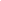 Competenţe specifice acumulate7. Obiectivele disciplinei (reieşind din grila competenţelor specifice acumulate)8. Conţinuturi       9. Coroborarea conţinuturilor disciplinei cu aşteptările reprezentanţilor comunităţii epistemice, asociaţiilor profesionale şi angajatorilor reprezentativi din domeniul aferent programului  10. Evaluare1.1 Instituţia de învăţământ superiorUniversitatea Creştină Partium1.2 FacultateaFacultatea de Ştiinţe Economice și Sociale1.3 DepartamentulDepartamentul de Economie1.4 Domeniul de studiiManagement1.5 Ciclul de studiiLicenţă1.6 Programul de studii/Calificarea Management2.1 Denumirea disciplineiGeografia economica2.2 Titularul activităţii de cursConf. univ. Dr. Szilágyi Ferenc2.3 Titularul activităţii de seminarAsist. Dr. Czuczor Krisztina2.4 Anul de studiu  III2.5 SemestrulI2.6 Tipul de evaluare Examen2.7 Regimul disciplineiO / DF3.1 Număr de ore pe săptămână43.2 din care curs23.3 seminar/laborator23.4 Total ore din planul de învăţământ563.5 din care curs283.6 seminar/laborator14Distribuţia fondului de timpDistribuţia fondului de timpDistribuţia fondului de timpDistribuţia fondului de timpDistribuţia fondului de timporeStudiul după manual, suport de curs, bibliografie şi notiţeStudiul după manual, suport de curs, bibliografie şi notiţeStudiul după manual, suport de curs, bibliografie şi notiţeStudiul după manual, suport de curs, bibliografie şi notiţeStudiul după manual, suport de curs, bibliografie şi notiţeDocumentare suplimentară în bibliotecă, pe platforme electronice de specialitate şi pe terenDocumentare suplimentară în bibliotecă, pe platforme electronice de specialitate şi pe terenDocumentare suplimentară în bibliotecă, pe platforme electronice de specialitate şi pe terenDocumentare suplimentară în bibliotecă, pe platforme electronice de specialitate şi pe terenDocumentare suplimentară în bibliotecă, pe platforme electronice de specialitate şi pe teren20Pregătire seminarii/laboratoare, teme, referate, portofolii şi eseuriPregătire seminarii/laboratoare, teme, referate, portofolii şi eseuriPregătire seminarii/laboratoare, teme, referate, portofolii şi eseuriPregătire seminarii/laboratoare, teme, referate, portofolii şi eseuriPregătire seminarii/laboratoare, teme, referate, portofolii şi eseuri8TutoriatTutoriatTutoriatTutoriatTutoriat2ExaminăriExaminăriExaminăriExaminăriExaminări4Alte activităţi…Alte activităţi…Alte activităţi…Alte activităţi…Alte activităţi…-3.7 Total ore studiu individual3.7 Total ore studiu individual3.7 Total ore studiu individual3.7 Total ore studiu individual3.7 Total ore studiu individual443.8 Total ore pe semestru3.8 Total ore pe semestru3.8 Total ore pe semestru3.8 Total ore pe semestru3.8 Total ore pe semestru1003.9 Numărul de credite3.9 Numărul de credite3.9 Numărul de credite3.9 Numărul de credite3.9 Numărul de credite44.1 de curriculum-4.2 de competenţe -5.1 de desfăşurare a cursuluiSală de curs, calculator, videoproiector, tablă, Internet5.2 de desfăşurare a seminarului/laboratoruluiSală de seminar, calculator, videoproiector, tablă, Internet, terenCompetenţeprofesionaleC1. Identificarea, analiza și gestionarea elementelor care definesc mediul intern și extern al organizației prin diagnosticare și analiză SWOTC1.2 Explicarea, interpretarea și corelarea factorilor care constituie mediul intern și extern al organizației in dinamica acestoraC1.4 Evaluarea critic-constructivă a utilizării metodelor de monitorizare și diagnosticare a mediului intern și extern al organizațieiC4. Identificarea; selectarea și utilizarea modalităților de previzionare, organizare, coordonare, antrenare și control- evaluareC4.2. Interpretarea fenomenelor, situațiilor și proceselor organizaționale din perspectiva funcțiilor managerialeC6. Utilizarea bazelor de date, informații și cunoștințe în aplicarea metodelor, tehnicilor și procedurilor managerialeC6.1 Definirea conceptelor și metodelor privind utilizarea bazelor de date, informații și cunoștințe în procesul managerialC6.4 Selectarea metodelor, tehnicilor și procedurilor pentru utilizarea bazelor de date, informații și cunoștințe în procesul managerialCompetenţetransversaleCT.1 Aplicarea principiilor, normelor şi valorilor de etică profesională în cadrul propriei strategii de muncă riguroasă, eficientă și responsabilă.CT.2 Identificarea rolurilor şi responsabilităților într-o echipă plurispecializată şi aplicarea de tehnici de relaționare şi muncă eficientă în cadrul echipei   7.1 Obiectivul general aldisciplineiFundamentarea sistemului de cunoştinţe teoretice în domeniul geografiei umane generale, inclusiv al ramurilor acesteia.Transmiterea unor cunoştinţe pentru însuşirea și înţelegerea cunoștințelor economice regionale. Localizarea evenimentelor şi proceselor economice actuale în spaţiul geografic.Să identifice principalele arii şi regiuni economice.Însușirea noțiunii de geografie economica, cu aplicabilitate asupra tuturor continentelor lumii, sub aspectul studiului ramurilor geografiei economice: agricultura, industrie, transporturi, comerț și turism.7.2 Obiectivele specifice• Cunoaşterea interacţiunii dintre componentele geografiei economice;• Individualizarea mecanismelor care determina dezvoltarea regională teritorialădiferențiată;• Depistarea legităților care guvernează schimbarea în sistemele regionale ale lumii;• Interpretarea dinamicii teritoriale în raport cu resursele spaţiului mondial;• Judecarea dezvoltării economice teritoriale diferenţiate şi individualizarea mecansimelor care determină discrepanţele economice teritoriale pe glob;• Formularea de ipoteze privind utilizarea resurselor naturale ca instrumente înaccelerarea schimbărilor teritoriale. Realizarea unui referat pe teme de specialitate.• Învăţarea şi aplicarea tehnicilor de realizare a materialelor grafice şi cartografice specifice domeniului de studiu.• Învăţarea etapelor şi metodelor de realizare şi prezentare a unui referat. Aplicarea cunoştinţelor acumulate la curs în materialele (referate) realizate la orele de seminar.• Prin cunoaşterea și recunoaşterea diferitelor etnii si culturi să i se dezvolte respectul şi toleranţa faţă de diferite popoare și credinţe.• Utilizarea eficientă a surselor informaţionale şi a resurselor de comunicare şi formare profesională asistată.     8.1 CursMetode de predareObservaţiiI. Noţiunile de bază ale disciplinei. Introducere în geografiePrezentări, prelegeri, curs interactiv2 oreII. Introducerea în geografia economică. Agricultură.Prezentări, prelegeri, curs interactiv2 oreIII. Industria. Transporturile. TurismPrezentări, prelegeri, curs interactiv2 oreIV. Geografia politică. Statul.Prezentări, prelegeri, curs interactiv2 oreV. Globalizarea, regionalizarea şi integrarea.Prezentări, prelegeri, curs interactiv2 oreVI. Uniunea EuropeanăPrezentări, prelegeri, curs interactiv2 oreVII. Formarea pieţei mondiale. Economia globală de astăziPrezentări, prelegeri, curs interactiv2 oreVIII. Regiunile Europei: Economia Germaniei şi FranţeiPrezentări, prelegeri, curs interactiv2 oreIX. Regiunile Europei: Benelux, Marea Britanie        Prezentări, prelegeri, curs interactiv2 oreX. Regiunile Europei: Europa MediteranăPrezentări, prelegeri, curs interactiv2 oreXI. Regiunile Europei: ScandinaviaPrezentări, prelegeri, curs interactiv2 oreXII. Regiunile Europei: Europa CentralăPrezentări, prelegeri, curs interactiv2 oreXIII. Regiunile Europei: Europa de EstPrezentări, prelegeri, curs interactiv2 oreXIV. Colocviucolocviu2 ore       8.2 SeminarMetode de predareObservaţiiCunoștințe geografice generale / exercițiu cartograficăDezbateri, studii de caz2 oraCunoștințe geografice generale / exercițiu cartograficăDezbateri, studii de caz2 oraNoțiunile de bază / Geografia umană și economicăDezbateri, studii de caz2 oraMarile unități regionale ale EuropeiDezbateri, studii de caz2 oraStatele continentului European.Dezbateri, studii de caz2 oraMarile puteri ale lumiiDezbateri, studii de caz2 ora Prezentare – ONU, UNESCO, NATO, OPEC, Liga ArabăDezbateri, studii de caz2 oraPrezentare – Parlamentul European, Comisia, ConsiliulDezbateri, studii de caz2 oraPrezentare – Germania, FranțaDezbateri, studii de caz2 ora Prezentare – Marea Britanie, BeneluxDezbateri, studii de caz2 oraPrezentare - Țăriile din Europa de SudDezbateri, studii de caz2 ora Prezenare - Țăriile din Europa de NordDezbateri, studii de caz2 oraPrezentare - Țăriile din Europa CentralăDezbateri, studii de caz2 oraEvaluarea activității de seminar  Evaluare2 ora Bibliografie Bancila Andi Mihail: Integrare si economie națională în istoria României în secolul XX, Ars Docendi, București 2017Borbely Laszlo: Modele de dezvoltare regională în Uniunea Europeană și România, Presa Universitară Clujeana, 2011Cséfalvay Zoltán: Globalizáció 2.0. : esélyek és veszélyek, Nemzeti Tankönyvkiadó, Budapest, 2004Gábris Gyula: Európa regionális földrajza I-II; ELTE Eötvös Kiadó, Budapest 2012Meghisan Flaviu: Comerț internațional, Siteh, București 2014Mionel Viorel: Resurse geostrategice. Geografia economica in arena politicii globale, Ed. Universitară, București 2015Negoescu, Bebe: Geografie economică : Resursele terrei, Meteor Press, București 2003Neguţ Silviu: Geografie economică mondială, Meteor Press, București 2003Pop Napoleon, Moagar-Poladian Simona: România și fenomenele majore din economia europeană și globală - volumul II, Ed. Universitară, București 2015Rapan Florian: International economic relations geopolitics. Lecture notes, Pro Universitaria 2018Tóth József: Általános társadalomföldrajz I-II, Dialóg-Campus Kiadó, Pécs 2002Vofkori László: Gazdasági földrajz, Scienta Kiadó, Kolozsvár 2002Conţinutul disciplinei este în concordanţă cu ceea ce se studiază în alte centre universitare din țară şi din străinătate, precum și cu cerințele activităților profesionale derulate în cadrul organizațiilor angajatoare.Tip activitate10.1 Criterii de evaluare10.2 Metode de evaluare10.3 Pondere din nota finală10.4 CursEvaluare sumativăExamen67%10.5 SeminarEvaluare progresivăProiecte individuale şi de grup, recenzie articol de specialitate, participare activă 33%10.6 Standard minim de performanţăObţinerea a minim 60% din punctajul total acordat, dintre care 20% pentru activitatea de seminar şi 40% la proba de verificare10.6 Standard minim de performanţăObţinerea a minim 60% din punctajul total acordat, dintre care 20% pentru activitatea de seminar şi 40% la proba de verificare10.6 Standard minim de performanţăObţinerea a minim 60% din punctajul total acordat, dintre care 20% pentru activitatea de seminar şi 40% la proba de verificare10.6 Standard minim de performanţăObţinerea a minim 60% din punctajul total acordat, dintre care 20% pentru activitatea de seminar şi 40% la proba de verificareData completăriiSemnătura titularului de cursSemnătura titularului de seminar15.09.2023Dr. Szilágyi FerencDr. Czuczor KrisztinaData avizării în departament                                 Semnătura directorului de departament                                 Semnătura directorului de departament